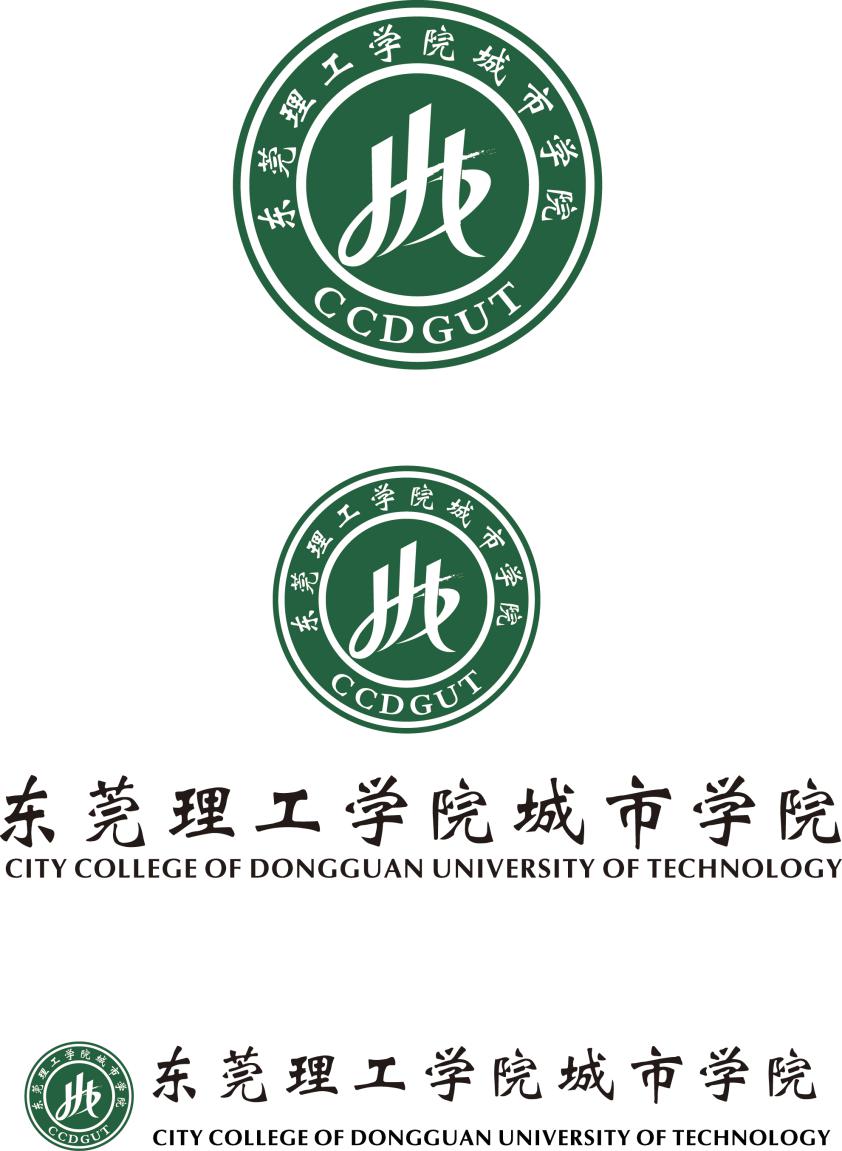 东莞理工学院城市学院2020年2+2国际本科班招生简章中国（教育部）留学服务中心嘉华世达国际教育合作项目一、学校简介东莞理工学院城市学院是2004年6月经国家教育部批准成立的独立学院。学校立足东莞、服务广东，以市场需求为导向，逐步建立了以管、工为重点，管、工、经、文、法、艺、理多学科协调发展的学科专业体系；学校设有13个教学单位，41个本科专业；建立了92个专业实验室、200多个校外教学实践基地、24个校级科研机构，与20多家科研院所和企业建立了“产学研”关系，现有普通全日制学生两万多人。国际学院是东莞理工学院城市学院国际化办学的重要平台，作为二级教学单位，拥有一批具有丰富教学经验的中外教师团队，积极引进优质国外教育资源，意在培养具有全球化视野的优秀人才。国际学院主要负责开展与境外高校的合作办学项目、学院与境外高校及学术组织的交流合作，组织学生、教师对外交流学习以及负责外籍教师管理等工作。二、 项目简介东莞理工学院城市学院依托自身的优质教育资源，与中国（教育部）留学服务中心直属全资子公司北京嘉华世达国际教育交流有限公司（以下简称“嘉华世达”）建立战略合作伙伴关系，为广大有志于出国留学的学生提供官方、权威、优质、高效的学习平台。东莞理工学院城市学院2+2国际本科班，采用2+2模式，学生第一、二学年在城市学院学习，主要课程为英语课程和获外方院校学分豁免的课程；在学生符合外方大学入学条件后，于第三、四学年出国攻读学位课程，成绩合格者可获得国外合作大学的学士学位。 办学优势项目官方认证 学籍统一注册项目合作大学均获教育部认可，学生学籍档案统一注册管理，符合国（境）外学历学位认证要求的学生，学历可获得国家认证。合作院校优质 直通前百名校开放“NCUK”英国北方大学联盟顶尖大学直升渠道，包括布里斯托大学、谢菲尔德大学、伯明翰大学等世界排名前100的顶尖英国学府，打造多层次的升学路径。教学师资雄厚 课程无缝对接 英语课程引进英国优质语言课程体系，实现level1-level5分级教学；国际学院专任教师授课，实行小班教学，双语授课；国内课程学分获外国合作大学认可，实现无缝对接。成熟项目体系 管理制度严格项目具备成熟的运作模式，完善的课程体系，科学严谨的管理制度；教学配备教学班主任，生活配备生活指导员，实时观测指导学生，提升学习成绩，保证教学质量。个性留学方案 专业团队服务提供全方位留学配套服务，全程协助学生规划留学路径、完成留学申请；学成回国后提供国（境）外学历学位信息咨询、回国落户信息等服务，免去学生及家长后顾之忧。校内生活学习 共享高校平台前两年读书生活在城院，共享校内软硬件资源，参与丰富的校园文化活动。校园环境优美 交通位置便利学校以“山、水、树、人”为设计理念建校，巧妙构思，精巧设计；学校位于粤港澳大湾区一小时经济圈中心东莞市寮步镇，交通区位优势明显。 专业设置及合作院校专业设置：部分合作院校：* 更多合作院校持续更新中五、 招生要求1. 招生对象：高中、中专毕业生及以上学历者，或高三在读且会考全部通过的学生。2. 入学条件：高考英语成绩达90分以上、英语雅思成绩4.5分以上或托福65分以上成绩者可免试录取；其他不具备以上入学条件者需参加学院组织的入学测试（含笔试和面试），择优录取。六、 入学报名时间：1. 报名时间：即日起，名额报满即止。2. 入学时间：秋季9月入学。七、 收费标准：1. 国内阶段学  费：49800元/年；教育部留学服务中心注册费：4980元/人住宿费：按照学校统一标准收取。2. 国外阶段学费约15万元人民币。（供参考，以国外相关大学具体收费标准为准）八、 申请材料：1. 填写《东莞理工学院城市学院2+2国际本科班入学信息登记表》；2. 提供相关证明材料：身份证复印件；中专、高中毕业证及以上学历证明、成绩单；1寸彩色照片2张。九、 联系方式：1.学校网站：https://csxy.dgut.edu.cn/2.咨询电话：0769-233825833.咨询老师：王老师 13632870323 张老师 15920692445 （微信同号）4.联系地址：广东省东莞市寮步镇文昌路1号国际学院专业类别专业方向招生人数商科大类工商管理、人力资源管理、市场营销、行政管理、财务管理、会计学、国际经济与贸易、金融学、电子商务、保险学、投资学30艺术大类视觉传达设计、数字媒体艺术30国家合作院校英国布里斯托大学、伯明翰大学、利兹大学、曼彻斯特大学、谢菲尔德大学、阿斯顿大学、考文垂大学、卡迪夫城市大学、林肯大学、北安普顿大学、格鲁斯特大学、西英格兰大学、哈德斯菲尔德大学、亚伯大学美国中西州立大学、堪萨斯州立大学澳洲南昆士兰大学、堪培拉大学、科廷大学、精英学院加拿大昆特仑理工大学东南亚新加坡楷博高等教育学院、马来西亚北方大学、马来西亚泰来大学